УДК 004.4РОЗРОБКА методу пошуку файлів на жорсткому диску, використовуючи інструменти для довготривалого зберігання данихРоманюк Оксана, канд. техн. наук, доцент кафедри програмного забезпечення, Гаврилюк Роман, студент групи 1ПІ-13б.Вінницький національний технічний університет, УкраїнаПошук даних на жорсткому диску на даний час суттєво впливає на швидкість, ефективність та комфортність роботи користувача при користуванні ОС. З кожним роком жорсткі диски отримують все більший об'єм пам'яті – тобто зростає кількість файлів, яку вони можуть зберігати. У зв'язку з цим виникає потреба швидкого та гарантованого пошуку файлу при нечіткому вказуванні його назви. Для полегшення та прискорення цієї процедури використовують пошукові програми. Файлова система в ОС Windows має вигляд незбалансованого дерева   (рис. 1) [1].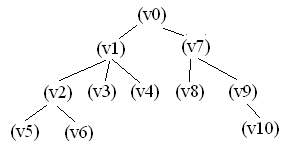 Рисунок 1 – Деревовидна файлова структура WindowsТрадиційний рекурсивний пошук починає свою роботу з батьківського каталогу (вершина «v0» на рис. 1). Далі програма заходить у кожен каталог і перевіряє кожен файл на відповідність заданій умові. Пошук завершується, коли програма дійшла до директорії, у якій немає дочірніх («v5», «v6» та «v10» на рис. 1). Час пошуку пропорційно залежить від кількості каталогів у файловій системі. Тому, чим більше каталогів, тим довше буде тривати пошук. У зв’язку з цим традиційний рекурсивний пошук файлів [2] є досить повільним, тому  доцільною є розробка альтернативного методу пошуку даних на жорсткому диску, який підвищує швидкісні характеристики рекурсивного пошуку. В основу альтернативного методу пошуку покладене використання інструментів для довготривалого зберігання даних на жорсткому диску: бази даних, xml-файли, текстові файли тощо. Доцільність вибору середовища довготривалого зберігання даних залежить від кількості файлів, ступеня захищеності інформації, досвіду роботи програміста та його особистих уподобань.На рисунку 2 відображений приклад альтернативного пошуку з використання бази даних (БД).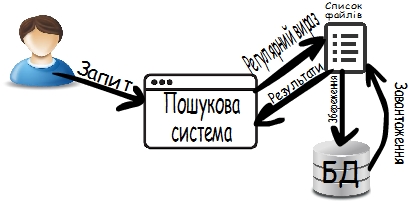 Рисунок 2 – Схема пошуку даних з використанням БДРозглянемо як це працює:Запуск користувачем пошукової програми.Завантаження даних про файли з БД до інструментів його тимчасового зберігання, в даному випадку це список. Користувач подає запит. Алгоритми обробки запиту працюють уже зі списком файлів, а не із файловою системою і повертають користувачеві результати пошуку. Основною перевагою даного методу є підвищення швидкості пошуку без втрати якісних показників. Недоліком є те, що необхідно додаткове середовище для довготривалого збереження даних. Обновлення бази даних про файли може відбуватися за потребою користувача або за запланованою задачею в ОС Windows [3]. На основі проведеного аналізу традиційного рекурсивного методу пошуку файлів на жорсткому диску, було виявлено, що основним його недоліком є низька швидкість пошуку. Для усунення вказаного недоліку, було вирішено розробити альтернативний метод пошуку файлів на жорсткому диску з використання інструментів для довготривалого зберігання даних.Список використаної літературиДерево: [Електронний ресурс]. — Режим доступу: https://prog-cpp.ru/data-tree/ Рекурсивний пошук файлів з використанням WinAPI:[Електронний ресурс]. — Режим доступу:  http://eax.me/winapi-file-search/Планувальник завдань Windows для початківців: [Електронний ресурс]. — Режим доступу: http://remontka.pro/windows-task-scheduler/